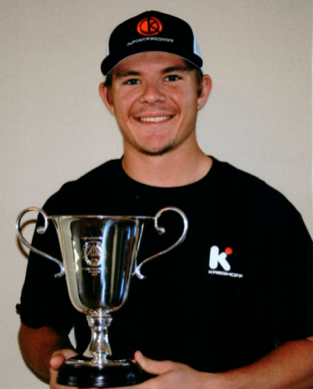 Tanner Cooper2016Tanner began trapshooting in the Arkansas Youth Shooting Sports Program at 12 years old in his hometown, Greenwood, Arkansas.  Tanner is a member of Pajaro Gun Club where he ran his first 100 straight.  Some of Tanner’s best memories took place at Pajaro Gun Club.  He then started competing in ATA shoots and began winning events.In 2014, he broke the all-time junior composite average and broke that record again in 2015.  On June 21, 2014, Tanner broke 100 straight from the 27-yard line and became the first Arkansas Trapshooter to complete the Grand Slam.There is nothing Tanner enjoys more than competing alongside his friends and family.  At the 2014 Grand American, Tanner and his squad were the first junior squad in history to break 500/500.In 2015, Tanner had the highest singles average in the ATA.  A three-time All American, four-time state champion, and six national championships before the age of 18, Tanner proudly represents the state of Arkansas and promotes trapshooting at each event.Tanner loves baseball.  One of his highlights is hitting a walk-off home run in a little league world series.  He plays shortstop at Hendrix College where he is pursuing a pharmacy degree.After college, he plans on starting his own business and spending his life shooting, duck hunting, and enjoying the outdoors.